언론 보도 		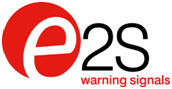 300dpi 인쇄 품질 이미지를 다운로드하려면 다음을 클릭하여 주세요.: parkfield.co.uk/e2s/gnex3-print.jpg
모든 E2S 언론 보도를 보려면 다음을 클릭하여 주세요.: parkfield.co.uk/e2s/gnex3-kr.docx 
텍스트의 워드 파일을 다운로드하려면 다음을 클릭하여 주세요.: parkfield.co.uk/e2s/

전 세계적으로 승인된 E2S GNEx GRP 방폭 경고 장치 및 매뉴얼 콜 포인트 제품군2018 년 7 월 5 일보도E2S Warning Signals는 세계를 선도하는 방폭/비방폭 경고 장치 전문 제조 업체로, 다양한 위험 장소에 설치 가능한 경고 전자 혼, Xenon 경고등, LED 경고등, 확성기, 푸시 버튼과 매뉴얼 콜 포인트 제품군 전체를 제공하고 있습니다. IP66에 부합하는 외함 및 밀폐 기능을 갖춘 GNEx 제품군은 방폭구역 1, 2, 21, 22 용도로 IECEx 및 ATEX 승인을 받았습니다.GNEx 제품군의 경고등은 5, 10, 15 또는 21 Joule Xenon 섬광 광원을 사용하여 밝기가 높고 장거리 신호용으로 900cd 이상의 업계 최고 수준이며, 효과적인 크기의 광 출력을 제공합니다. LED 경고등은 플래시 속도가 5가지로 구성되며, 1, 1.5, 2Hz, 더블 및 트리플 플래시로 구성된 광원이 있습니다. 상태 표시기 사용을 위한 고/저 전원 대기 모드도 사용자가 선택할 수 있습니다. GNExB2LD2 경고등에 사용되는 Cree® LED의 수명은 6만 시간 이상입니다. DC 전압 제품은 원격으로 경고 신호 종류를 선택할 수 있는 3개의 단계로 구성되며, 장치 하나에서 여러 경고 신호를 보낼 수 있습니다. 모든 GNEx 경고등은 앰버, 블루, 클리어, 그린, 마젠타, 레드 및 옐로우 색상의 폴리카보네이트 UV 안정 프리즘 렌즈를 사용하며 색상 렌즈는 현장에서 교체 가능합니다. GRP 제품에는 나사선 화염 경로와 다수의 케이블 진입구, 넓은 단자함이 있어 경고 전자 혼 및 경고등 설치 시간이 최소화됩니다.경고 전자 혼 소리는 1m 거리 기준 최대 123dB(A)의 출력을 낼 수 있으며, 나팔형 또는 원형 형태가 있습니다. 또한, PFEER 및 주요 국가 톤 등 64개의 내장형 톤을 제공합니다. 한 제품에서 4가지 다른 톤을 제공하며 처음 2개는 독립적으로 선택할 수 있습니다. 15 및 25W 확성기 제품은 8Ohm, 16Ohm 및 70/100V 모델들이 있으며 위험 지역에서 선명하고 강력한 음성 메시지를 전달합니다.화재 경보, 가스 감지 및 비상 정지 시스템의 수동 활성화용으로 설계된 GNEx 매뉴얼 콜 포인트 Break glass, Push button 및 Tool reset Push button 모델들이 있으며 기본적인 액세서리 장착이 가능합니다. 다양한 저항값 적용이 가능한 시리즈 및 EOL 레지스터는 필요에 따라 모든 모델에 장착할 수 있으며 DPDT 스위칭 및 LED 표시기 역시 모델에 별도 장착이 가능합니다. GNEx 방폭 경고 제품군은 육상 및 해상 환경에서 가장 포괄적이고 강력한 솔루션을 제공합니다. 자세한 정보는 ww.e2s.com을 방문하여 주세요.*** Ends: body copy 373 words ***편집자를 위한 참고사항.
모든 문의사항은 다음으로 연락주세요:	Nigel May	Parkfield Communications LimitedParkfield HouseDamerhamSP6 3HQGreat Britain전화: + 44 (0)1725 518321팩스: + 44 (0)1725 518378nigel.may@parkfield.co.uk parkfield.co.ukE2S는 세계를 선도하는 방폭/비방폭 경고 장치 전문 제조업체입니다. 영국 웨스트 런던에 자리잡은 이 회사는 산업, 해양, 위험 구역을 위한 다양한 범위의 방폭/비방폭 경고 제품들을 전문적으로 설계 및 제조하고 있습니다. E2S 제품들은 자체 유통망을 통해 구입할 수 있으며 국가별 총판 정보는 회사 웹사이트 에 있습니다.  E2S는 또한 미국내 제품 유통 및 기술 지원을 위해 텍사스 휴스턴에 전문 유통 허브를 운영하고 있습니다.E2S Warning SignalsImpress HouseMansell RoadLondonW3 7QHGreat Britain전화: + 44 (0)20 8743 8880팩스: + 44 (0)20 8740 4200sales@e2s.com e2s.com